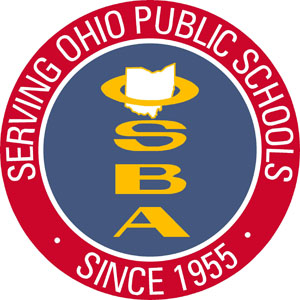 (Please check one box for the selected award above. Please complete a separate nomination/submission for each nomination) Nomination FormPlease (✔) the categories that most closely describe(s) your nominee (s) and complete the information below. 		Affiliated District Superintendent_____________________________________________Phone ____________________________E-mail______________________________Affiliated Principal  ________________________________________________________Phone____________________________E-mail______________________________Full name of Nominator_____________________________________ Position/Title______________________________________ Contact Phone________________________Complete Address ________________________________________________ E-mail #1 __________________________________E-mail #2___________________________  In a WORD DOC please describe the nominee’s activities in detail providing as much information as possible to assist the Award Selection Committee in the decision-making process. Email this form and your activity description to judyjac@bgsu.edu or Dr. Judy Jackson May, OSBA Regional Manager, 1513 Cobblestone Drive, Bowling Green, OH 43402 Pho419.575.0663 Please e-mail this form and all additional documents in a WORD Doc by January 31, 2020 Thank You!!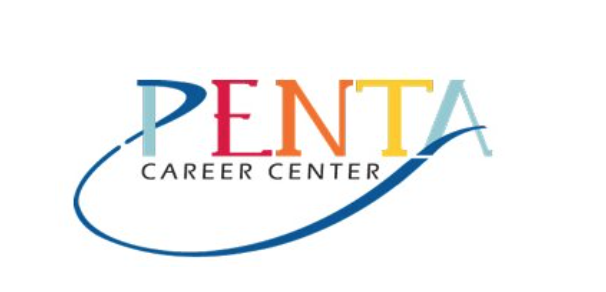                                               Thursday, March 12, 2020 Penta Career Center ~ 9301 Buck Road, Perrysburg, Ohio 43551                                          I am willing to assist in recognizing the nominee(s) at the Conference           YES                NO